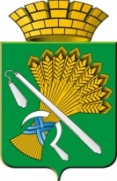 АДМИНИСТРАЦИЯ КАМЫШЛОВСКОГО ГОРОДСКОГО ОКРУГАП О С Т А Н О В Л Е Н И Еот 22.07.2019  N 667Об утверждении актуализированной Схемы теплоснабжения  Камышловского городского округа до 2035 года по состоянию на 2019 годВ соответствии с п.6 ч.1 ст.6 Федерального закона от 27.07.2010 года №190-ФЗ «О теплоснабжении», ст.28 Федерального закона от 06.10.2003 года №131-ФЗ «Об общих принципах организации местного самоуправления в Российской Федерации», ст. 6 Устава Камышловского городского округа, утвержденного решением Камышловской городской Думы от 26.05.2005 года № 257, с учетом протокола публичных слушаний по рассмотрению проекта актуализации Схемы теплоснабжения  Камышловского городского округа от 04.07.2019 года и заключения о результатах публичных слушаний по рассмотрению проекта актуализации Схемы теплоснабжения Камышловского городского округа от 04.07.2019 года, администрация Камышловского городского округа ПОСТАНОВЛЯЕТ:Утвердить актуализированную Схему теплоснабжения Камышловского городского округа до 2035 года по состоянию на 2019 год (Приложение 1).Опубликовать актуализированную Схему теплоснабжение Камышловского городского округа до 2035 года по состоянию на 2019 год в порядке, установленном для официального опубликования муниципальных правовых актов и иной официальной информации, а также разместить на официальном сайте Камышловсвского городского округа сети «Интернет».Контроль за исполнением настоящего постановления возложить на первого заместителя главы администрации Камышловского городского округа Бессонова Е.А. ГлаваКамышловского городского округа                                               А.В. Половников